                                         Pesquisa de Preço                                                   Material Escolar Campina GrandeJaneiro de 2023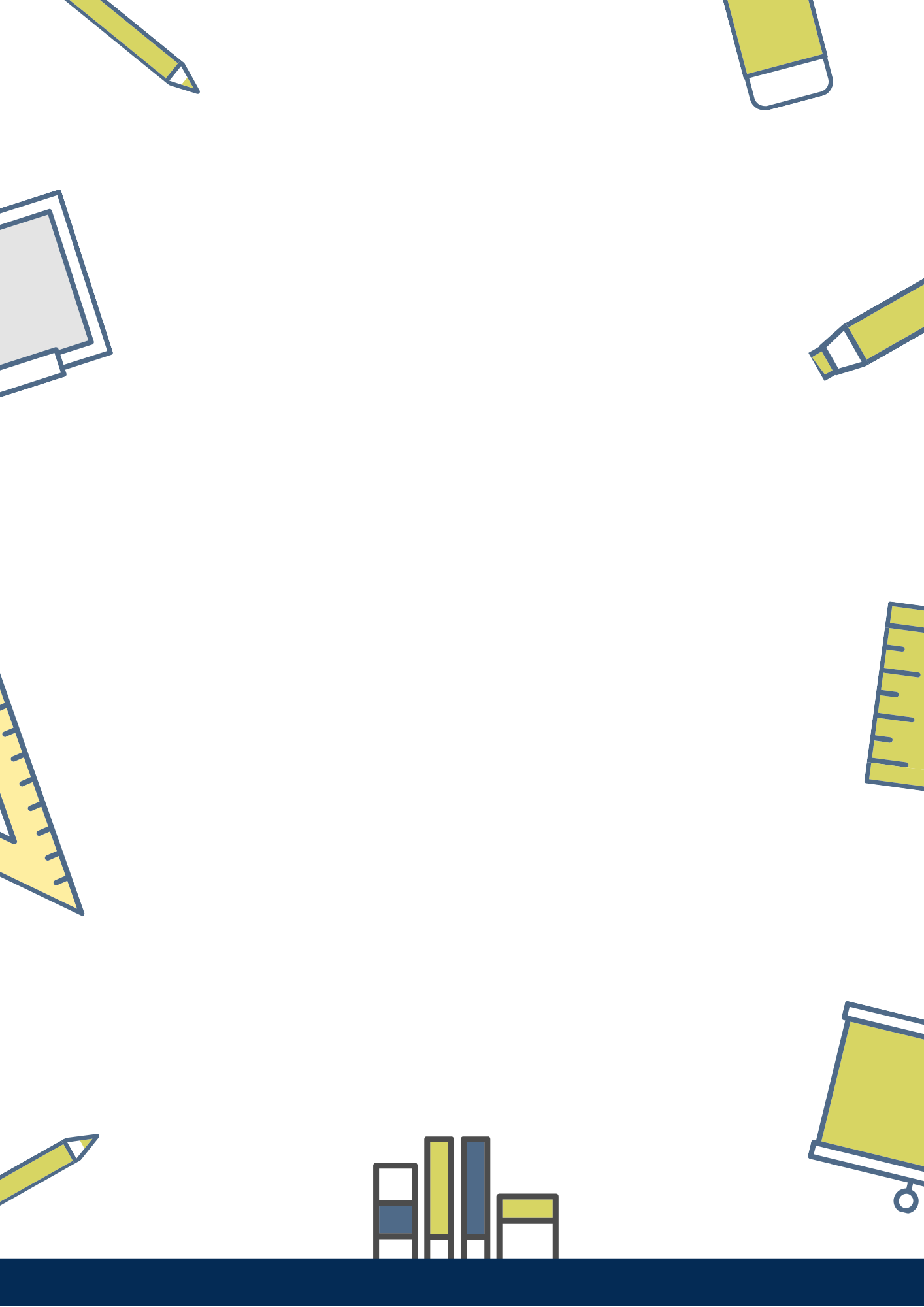 Sumário1. ApresentaçãoA equipe de pesquisa de campo de Estatística do Fundo Municipal de Defesa de Direitos Difusos PROCON de Campina Grande - PB em parceria com o Departamento de Estatística da Universidade Estadual da Paraíba (UEPB), realizou a pesquisa comparativa de preço de alguns materiais escolares, no dia 10 de janeiro de 2023, em 13 estabelecimentos comerciais da cidade. Na oportunidade a pesquisa comparou os preços de 26 itens que mais saem neste período. A coleta de preços foi realizada em lojas físicas da cidade e para comparação e divulgação foram selecionados produtos por marca e com o preço mais em conta. Para análise científica dos preços foi utilizada a estatística descritiva que é um ramo da Estatística que aplica várias técnicas para descrever e sumarizar um conjunto de dados. E para o tratamento dos dados e análises dos resultados foi utilizado uma planilha eletrônica.Seguem os endereços das lojas pesquisadasLivraria Leitura – Av. Pref. Severino Bezerra Cabral, 1050 – Catolé.Lê Biscuit – Av. Pref. Severino Bezerra Cabral, 143/146 – Catolé. Americanas – R. Pres. João Pessoa, 381 – Centro.Brasil Atacado - R. Pres. João Pessoa, 287 - 299 – Centro.Casa do Colegial - Praça da Bandeira, 50 - Centro.CDM Papelaria e Brinquedos – R. Pres. João Pessoa, 70 – Centro.Lojão do Colegial II – R. Dom Pedro II, 250 – Prata.Papelaria Compasso - Rua Félix Araújo, 117 – Centro.Papelaria Rocha - Rua Pres. João Pessoa, 39 – Centro.Armazém da Miudezas – R. Pres. João Pessoa, 531– Centro.Lojão do Colegial – R. Venâncio Neiva, 57 – CentroAmericanas – Av. Pref, Severino Bezerra Cabral, 1190 – José Pinheiro.Kalunga - Av. Pref. Severino Bezerra Cabral, 1050 – Catolé.2. ResultadosNesta seção serão apresentados os principais resultados da pesquisa de preços de material escolar realizada pelo Procon de Campina Grande –PB. 2.1 AbastecimentoPercentual de abastecimento por estabelecimento, em relação ao total (26 itens).Fonte: PROCON Municipal de Campina Grande-PB	Para melhor compreensão segue o gráfico que mostra o percentual de abastecimento em cada estabelecimento pesquisado:   Gráfico 1: Abastecimento por estabelecimento:            Fonte: PROCON Municipal de Campina Grande-PB	De acordo com o levantamento feito uma resma de papel ofício A4 custa em média R$ 29,07. O menor valor encontrado para esse tipo de papel foi de R$ 26,90 e o maior R$ 34,40. Quem pesquisar pode ter uma economia de R$ 6,50.A Tabela 1 a seguir consta as informações sobre giz de cera e lápis de cor no tamanho grande, a caixa com 12 unidades. O lápis de cor da marca Faber Castell custa em média R$ 19,75, já o da marca Multicolor custa R$ 8,56. Tabela 1: Informações giz de cera e lápis.Fonte: PROCON Municipal de Campina Grande-PB.A Tabela 2 consta as informações sobre os preços dos pinceis e tesoura. Observe que a tesoura custa em média R$ 6,63. O menor valor encontrado para esse material foi R$ 4,49 e o maior R$ 12,99; quem pesquisa pode fazer uma economia de R$ 8,50 para o consumidor que comprar no local com o preço mais em conta.                Tabela 2: Informações sobre pincel e tesoura.Fonte: PROCON Municipal de Campina Grande-PB.O consumidor pode economizar bastante caso esteja disposto a percorrer o centro e o shopping de Campina Grande, visto que os estabelecimentos amostrados ficam maioria nestas localidades. Apesar de ficarem na mesma região, há indícios de existir uma grande variação de preços entre as lojas e em diversos produtos, as análises ocorreram com os produtos que tiveram um maior destaque nos preços.Na Tabela 3 constam as informações sobre pastas, lápis, borracha, apontador e caderno.     Tabela 3: Informações sobre pastas, lápis, borracha, apontador e caderno.Fonte: PROCON Municipal de Campina Grande-PB3. Relação geral dos materiais pesquisados Data da coleta 10 de janeiro de 2023	- Procon Municipal de Campina Grande - PB.  Legenda:  		  NT – Não tem.4. Dicas e OrientaçõesO QUE A ESCOLA PODE SOLICITAR NA LISTA DE MATERIAL ESCOLAR?Apenas os materiais utilizados para as atividades pedagógicas diárias do aluno, em quantidade coerente com as atividades praticadas pela mesma, sem restrição de marca. Em Campina Grande a Lei Municipal 6556/2017 proíbe as escolas da Rede Privada de Ensino de cobrarem dos pais e/ou responsáveis no ato da matrícula os seguintes materiais:A escola também não pode exigir que os pais ou responsáveis comprem o material no próprio estabelecimento, não pode determinar marcas e locais de compra, bem como não pode cobrar taxa de material escolar sem apresentar a lista, pois tais atos configuram prática abusiva.CONSUMO CONSCIENTECompre somente o necessário; Verifique os materiais que sobraram do ano passado e a possibilidade de reaproveitá-los. Cadernos em branco, lápis, apontador, por exemplo, são itens que podem ser reutilizados. Caso opte pelos novos, doe os materiais em bom estado; Verifique se a escola dos seus filhos reaproveita os livros dos alunos do ano anterior; Procure livros didáticos em lojas de livros usados ou sebos online, mas atenção, antes de realizar as compras, especialmente nas lojas virtuais, consulte o site do PROCON https://procon.campinagrande.pb.gov.br/ para averiguar se há reclamações contra a empresa; Recicle os materiais que não serão mais utilizados;Se quiser economizar, evite comprar materiais com logotipos, personagens ou acessórios licenciados; Observe a validade dos produtos, tais como cola, tintas, corretivos, entre outros; Observe, também, as informações das embalagens tais como, dados do fabricante e importador, composição, peso, preço, prazo de validade, informações sobre risco que o produto possa apresentar à saúde do seu filho, indicação da idade, entre outras; Importante: a informação deve estar escrita de forma clara e precisa e em língua portuguesa; Exija a nota fiscal de compra dos produtos com a descriminação dos itens adquiridos, para que, havendo algum problema, possa identificar os itens comprados facilmente na nota;Uma boa dica para os consumidores que desejam economizar é reunir um grupo de pais e responsáveis, contatar os fornecedores e tentar negociar descontos para as compras coletivas.EstabelecimentosItens EncontradosPercentual de Abastecimento (%)Livraria Leitura 1246%Lê Biscuit1142%Americanas (Centro)415%Americanas (shopping)831%Brasil Atacado 2285%Casa do Colegial (Centro)1869%CDM Papelaria e Brinquedos 1869%Lojão do Colegial  2492%Lojão do Colegial II2077%Papelaria Compasso 1350%Papelaria Rocha 1142%Armazém das Miudezas 1454%Kalunga1142%MaterialMarcaMenor preçoMaior preçoDiferençaPreço médio Variação (%)Giz de cera grosso (cx. 12 unidades)-R$ 4,99R$ 11,99R$ 7,00R$ 8,03140,28%Lápis de cor tamanho grande (cx. 12 unidades)Faber CastellR$ 11,99R$ 34,90R$ 22,91R$ 19,75191,08%Lápis de cor tamanho grande (cx. 12 unidades)MulticolorR$ 4,99R$ 9,99R$ 5,00R$ 8,56100,20%MaterialMarcaMenor preçoMaior preçoDiferençaPreço médio Variação (%)Pincel nº 16 (unidade)-R$ 3,29R$ 7,35R$ 4,06R$ 5,41123,40%Pincel nº 18 (unidade)-R$ 3,50R$ 10,40R$ 6,90R$ 6,87197,14%Pincel nº 20 (unidade)-R$ 3,95R$ 7,95R$ 4,00R$ 6,07101,27%Tesoura sem ponta (unidade)TrisR$ 4,49R$ 12,99R$ 8,50R$ 6,63189,31%MaterialMarcaMaior PreçoMenor PreçoDiferençaPreço médioVariação (%)Caneta esferográfica (unidade)BICR$ 2,66R$ 1,00R$ 1,66R$ 1,79166,00%Caneta esferográfica (unidade)CompactoR$ 3,49R$ 0,80R$ 2,69R$ 1,51336,25%Caneta esferográfica (unidade)Faber CastellR$ 2,75R$ 1,24R$ 1,51R$ 1,74121,77%Lápis grafite (unidade)-R$ 34,90R$ 11,99R$ 22,91R$ 19,75191,08%Borracha pequena (unidade)MercurR$ 1,00R$ 0,60R$ 0,40R$ 0,8066,67%Apontador unid. Com Depósito GlitzFaber CastellR$ 8,10R$ 3,20R$ 4,90R$ 5,06153,44%Apontador unid. Com DepósitoFaber CastellR$ 9,99R$ 3,20R$ 6,79R$ 5,32212,58%Apontador unid. Com Depósito NeonFaber CastellR$ 9,99R$ 3,20R$ 6,79R$ 5,25212,58%Régua de 30 cm (unidade)-R$ 4,99R$ 0,85R$ 4,14R$ 2,53487,06%Caderno brochura 96 folhas (unidade)ForoniR$ 24,99R$ 12,90R$ 12,09R$ 16,9393,72%Caderno brochura 96 folhas (unidade)TilibraR$ 17,00R$ 8,90R$ 8,10R$ 13,5691,01%Caderno 12 matérias capa dura (unidade)ForoniR$ 54,20R$ 19,99R$ 34,21R$ 39,00171,14%Caderno 12 matérias capa dura (unidade)JandaiaR$ 43,45R$ 14,99R$ 28,46R$ 24,81189,86%Caderno 12 matérias capa dura (unidade)TilibraR$ 46,55R$ 19,99R$ 26,56R$ 30,10132,87%ItemMarcaLivraria LeituraLê BiscuitAmericanas (Centro)Brasil AtacadoCasa do ColegialCDM Papelaria e BrinquedosLojão do Colegial (Centro)Papelaria CompassoPapelaria RochaArmazém das MiudezasLojão do Colegial IIAmericanas (shopping)KalungaApontador unid. Com Depósito GlitzFaber CastellR$ 4,90NTNTR$ 4,69NTNTNTNTNTR$ 3,20R$ 4,40NTR$ 8,10Apontador unid. Com Depósito JumboFaber CastellNTR$ 4,99R$ 9,99R$ 4,69R$ 4,50R$ 4,49R$ 3,55NTNTR$ 3,20R$ 4,40NTR$ 8,10Apontador unid. Com Depósito NeonFaber CastellNTR$ 4,99NTNTR$ 4,50NTR$ 4,40NTNTR$ 3,20R$ 4,40R$ 9,99NTBorracha pequena unid.MercurNTR$ 0,99NTR$ 0,79NTR$ 1,00R$ 0,80R$ 0,70R$ 0,60R$ 0,99R$ 0,60NTR$ 0,70Caderno brochura peq 96folhas(und)ForoniNTNTNTNTNTNTR$ 12,90NTNTNTR$ 12,90R$ 24,99NTCaderno brochura peq 96folhas(und)TilibraR$ 15,90R$ 10,99NTR$ 8,99R$ 17,00R$ 8,90R$ 15,80NTR$ 14,00NTR$ 16,90NTNTCaderno 12 matérias capa dura (und)ForoniNTNTNTR$ 19,99NTNTR$ 54,20NTNTNTR$ 42,80NTNTCaderno 12 matérias capa dura (und)Jandaia NTR$ 14,99NTR$ 15,99NTNTR$ 43,45NTNTNTNTNTNTCaderno 12 matérias capa dura (und)TilibraNTR$ 19,99NTR$ 28,99R$ 29,00NTR$ 25,95NTNTNTR$ 46,55NTNTCaneta esferográfica (unidade)BICR$ 1,90NTNTR$ 1,69R$ 2,00R$ 1,00R$ 1,95R$ 1,00R$ 1,30R$ 2,38R$ 1,55R$ 2,66R$ 2,26Caneta esferográfica (unidade)Compacto R$ 1,90R$ 3,49R$ 1,99R$ 1,59R$ 1,50R$ 1,00R$ 0,80R$ 1,00R$ 1,20R$ 1,25R$ 0,90NTNTCaneta esferográfica (unidade)Faber CastellR$ 1,90R$ 2,49NTR$ 1,56R$ 2,00R$ 1,30R$ 1,50R$ 1,30R$ 1,60R$ 1,24R$ 1,50NTR$ 2,75Giz de cera grosso (cx. 12 unidades)NTNTNTR$ 4,99R$ 9,50R$ 5,99R$ 8,90R$ 5,00NTNTR$ 7,95R$ 11,99R$ 9,90Lápis de cor grande (cx. 12)Faber CastellR$ 34,90NTNTR$ 12,99R$ 20,00R$ 11,99NTR$ 18,00R$ 21,30R$ 19,99R$ 18,85NTNTLápis de cor grande (cx. 12)Multicolor NTR$ 9,99NTR$ 7,99NTR$ 4,99NTNTNTR$ 9,99R$ 9,85NTNTLápiseira grafite (unidade)-R$ 2,90R$ 14,99R$ 7,99R$ 6,99R$ 3,00R$ 1,99NTR$ 4,25R$ 2,00NTR$ 3,15R$ 7,99R$ 3,80Papel ofício A4 (01 resma)-R$ 26,90NTNTNTNTR$ 27,99NTNTNTNTR$ 33,40R$ 27,99NTPasta de polionda tamanho off. fina-NTNTNTR$ 4,59R$ 4,00R$ 2,90R$ 6,70R$ 3,00NTNTR$ 5,65NTNTPasta de polionda tamanho off. média -NTNTNTR$ 4,99R$ 5,50NTR$ 7,30R$ 6,00NTNTR$ 6,45NTNTPasta de polionda tamanho off. grossa-NTNTNTR$ 5,99R$ 8,50NTR$ 7,85R$ 9,00NTNTR$ 7,10NTNTPincel nº 16 (unidade)-NTNTNTR$ 3,29R$ 5,00R$ 5,90R$ 5,80NTNTR$ 4,00R$ 7,35NTR$ 6,50Pincel nº 18 (unidade)-NTNTNTNTR$ 5,50R$ 6,90R$ 6,55NTNTR$ 3,50R$ 8,35NTR$ 10,40Pincel nº 20 (unidade)-R$ 7,90NTNTR$ 5,49R$ 6,50R$ 4,90R$ 7,95NTR$ 3,95R$ 4,00R$ 7,90NTNTRégua de 30 cm (unidade)-R$ 1,90R$ 2,99NTR$ 3,29R$ 2,50R$ 4,99R$ 0,85R$ 1,30R$ 2,00R$ 2,39R$ 0,90R$ 3,99R$ 3,30Tesoura sem ponta (unidade)TrisNTNTR$ 12,99R$ 5,99R$ 6,00R$ 4,49R$ 6,45R$ 5,00R$ 4,50NTR$ 6,30R$ 7,99R$ 6,60Cola 40gGlinorteNTNTNTR$ 1,99NTR$ 1,39NTR$ 1,70R$ 2,00R$ 1,42NTNTNT- Álcool;- Algodão;- Argila- Balde de praia;- Balões- Bolas de sopro;- Caneta para lousa;- Canudinho;- Carimbo;- Cartolina em geral;- Cola em geral;- Copos descartáveis;- Cordão;- Creme dental;- Pendrive, CD e DVD(ou outros produtos de mídia);- Elastex;- Envelopes;- Esponja para pratos;- Estêncil a álcool e óleo;- Fantoche;- Feltro;- Fita dupla face;- Fita durex em geral;- Fita para impressora;- Fitas decorativas;- Fitilhos;- Flanelas;- Garrafa para água- Gibi infantil;- Giz branco e colorido;- Glitter;- Grampeador e grampos;- Isopor;- Jogo pedagógico;- Jogos em geral;- Lã;- Lenços descartáveis;- Livro de plástico para banho;- Lixa em geral;- Maquiagem;- Marcador para retroprojetor;- Massa de modelar;- Material para escritório (semuso individual);- Material de limpeza em geral;- Medicamentos;- Palitos de churrasco;- Palito de dente;- Palito de picolé;- Papel em geral (exceto quando solicitado, nomáximo, uma resma poraluno);- Papel higiênico;- Papel ofício colorido;- Piloto para quadro branco;- Pincel atômico;- Plástico para classificador;- Pratos descartáveis;- Pregador para roupas;- Sacos plásticos;- Tintas em geral;-Tonner para impressora.